18.05.2020 – kl. VII – matematykaPrzerabiamy lekcję – Potęga o wykładniku naturalnym – zadania  
                                                                                                                               (podręcznik str.220-225)Aby utrwalić wiedzę z przerabianego tematu przeanalizuj poniższe przykłady, a następnie wykonaj z podręcznika zadanie 4, 6, 10 str. 222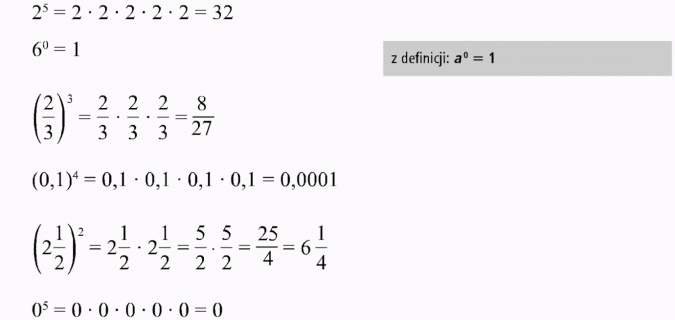 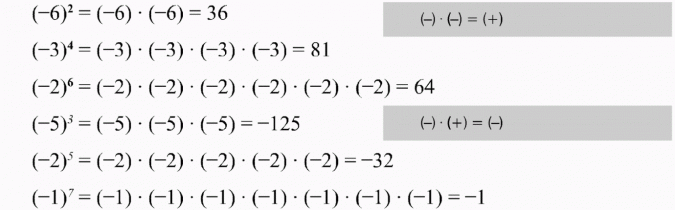 Zauważ, że jeżeli liczbę ujemną podnosimy do potęgi o wykładniku parzystym (tzn. 2, 4, 6, 8, ...), to wynik jest dodatni, jeżeli wykładnik jest nieparzysty, to wynik potęgowania jest ujemny.

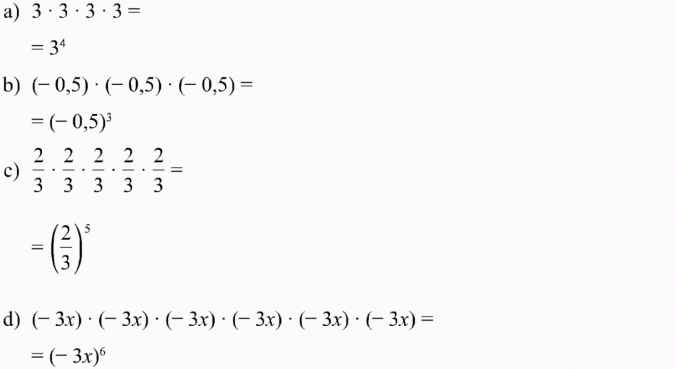 101 = 10102 = 10 · 10 = 100103 = 10 · 10 · 10 = 1000104 = 10 · 10 · 10 · 10 = 10000105 = 10 · 10 · 10 · 10 · 10 = 100000Czy zauważasz związek między wykładnikiem potęgi, a liczbą zer 
w wyniku?

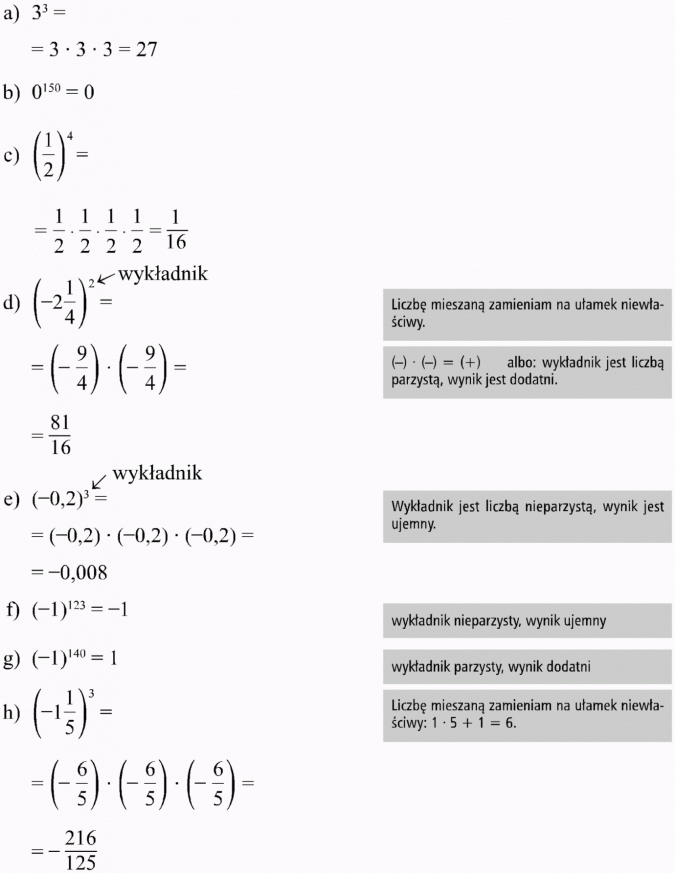 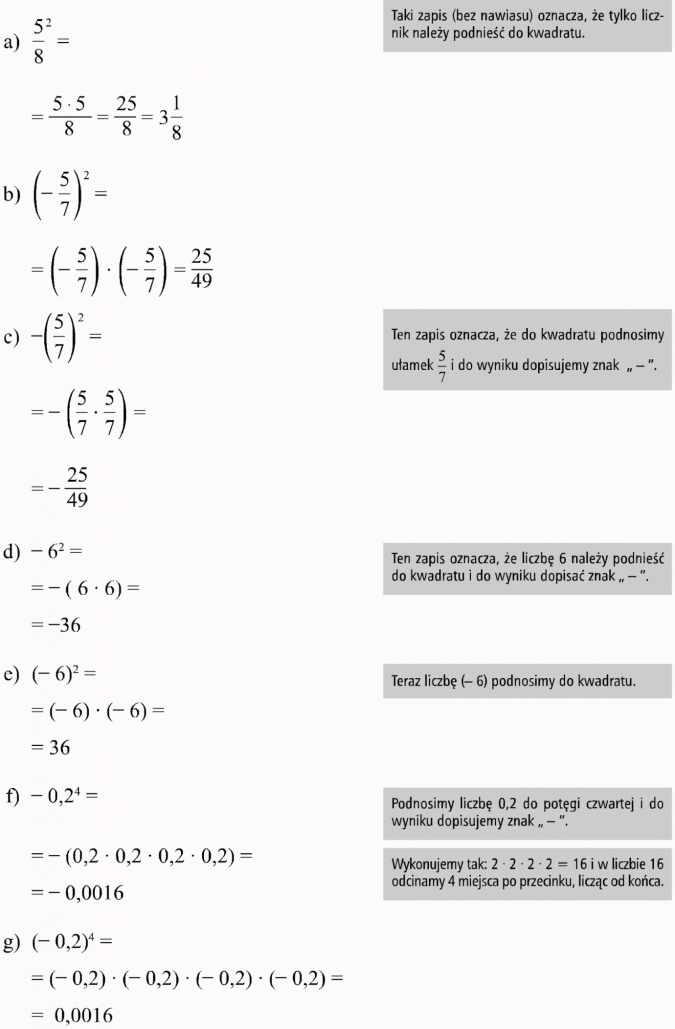 